Programa de Beques Predoctorals del Doctorat en Dret de la UPF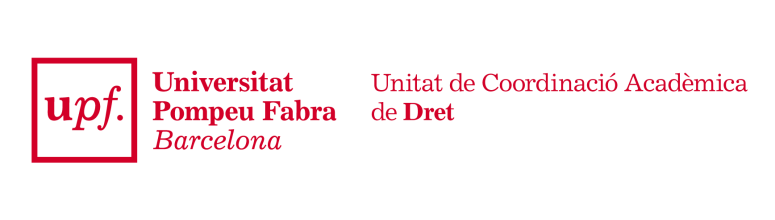 Programa de Becas Predoctorales del Doctorado en Derecho de la UPF - UPF Doctorate in Law Scholarship ProgrammeCurs 2018-2019Curso 2018/2019 -  2018/2019 Academic Year